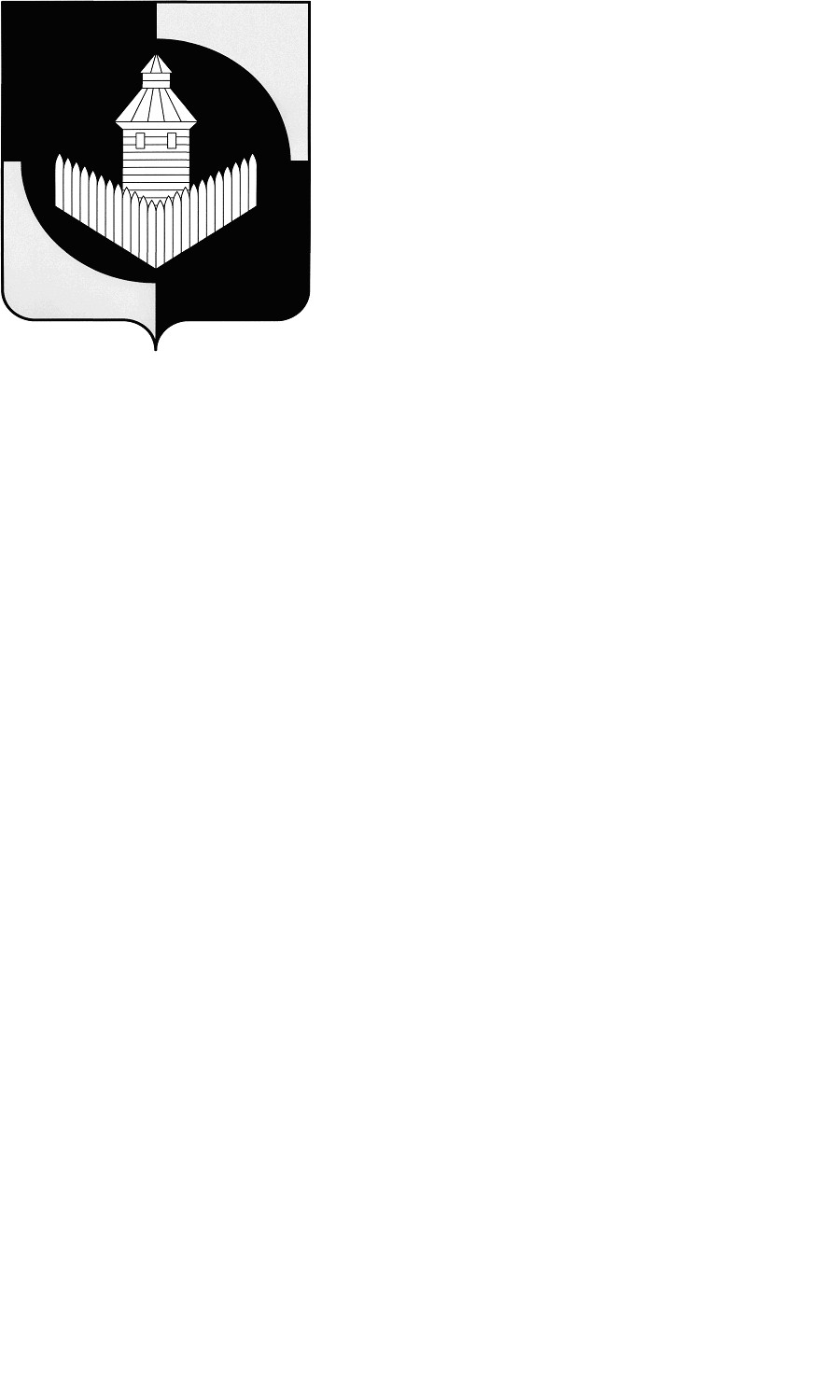 Администрация Уйского муниципального  районаЧелябинской областиМУНИЦИПАЛЬНОЕ КАЗЕННОЕ УЧРЕЖДЕНИЕ "УЙСКОЕ УПРАВЛЕНИЕ СЕЛЬСКОГО ХОЗЯЙСТВА И ПРОДОВОЛЬСТВИЯ"(МКУ "Уйское УСХиП")П Р И К А З25 января  2019 г.								                                 № 11Об утверждении требований к отдельным видам товаров, работ, услуг, закупаемым для обеспечения нужд МКУ "Уйское управление сельского хозяйства и продовольствия.В соответствии с Федеральным законом от 05.04.2013 № 44-ФЗ «О контрактной системе в сфере закупок товаров, работ, услуг для обеспечения государственных и муниципальных нужд», постановлениями Правительства Российской Федерации от 13.10.2014 № 1047 «Об Общих правилах определения нормативных затрат на обеспечение функций государственных органов, органов управления государственными внебюджетными фондами и муниципальных органов, включая соответственно территориальные органы и подведомственные казенные учреждения», постановлением Администрации Уйского муниципального района от 14.07.2016г. № 379 «О Правилах определения требований к закупаемым муниципальными органами Уйского района и подведомственными указанным органам казенными учреждениями и бюджетными учреждениями отдельным видам товаров, работ, услуг ( в том числе предельные цены товаров, работ, услуг)" ПРИКАЗЫВАЮ:Утвердить  требования к отдельным видам товаров, работ, услуг (в том числе предельные цены товаров, работ, услуг), закупаемым для обеспечения нужд МКУ "Уйское управление сельского хозяйства и продовольствия" в соответствии с приложением к настоящему приказу.Контроль исполнения настоящего приказа оставляю за собой.Начальник МКУ Уйское УСХиП			С.Б. Урвачев.